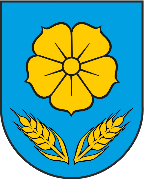           REPUBLIKA HRVATSKA                                                    OSJEČKO-BARANJSKA ŽUPANIJA            OPĆINA VLADISLAVCIJa, ________________________________, iz __________________, sa adresom prebivališta _______________________________________, OIB:_______________________, dajem slijedeću IZJAVUo suglasnosti sa uvjetima javnog  natječaja, korištenjem i obradom osobnih podataka u svrhu provedbe postupka nakon objavljenog javnog natječajasuglasan/suglasna  sam sa uvjetima javnog natječaja, korištenjem i obradom osobnih podataka u svrhu provedbe postupka nakon objavljenog javnog natječaja u sklopu projekta "Širenje mreže socijalnih usluga u zajednici – Faza I“ za provedbu projekta „Zajedno u zajednici u Općini Vladislavci“  Kodni broj: UP.02.2.2.06.005.U _____________________, dana ______________________.							_____________________________							           (vlastoručni potpis)